Universidad Nacional del Noroeste de la Provincia de Buenos Aires
03 de mayo de 2023SOLICITUD DE COTIZACIÓN DE PRECIOS Concurso de Precios Nº 1/2023Adquisición de equipamiento técnico POA 4.3 - PAC A2(Nombre de la empresa)(Dirección de la empresa)Tengo el agrado de dirigirme a ustedes a fin de invitarlos a presentar ofertas para la provisión de: adquisición de equipamiento técnico, cuyo detalle obra en la Lista de Obras, Bienes y/o Servicios y Plan de Entregas; Lista de Servicios Conexos y Cronograma de Cumplimiento, y Especificaciones Técnicas (ANEXOS I, II y III) del Pliego de Bases y Condiciones que forma parte de la presente Carta de Invitación.El presente Concurso de Precios es realizado por la Universidad Nacional del Noroeste de la Provincia de Buenos Aires (UNNOBA), en el marco del Programa de Competitividad de Economías Regionales (PROCER), financiado parcialmente con fondos provenientes del Préstamo 3174/OC-AR, del Banco Interamericano de Desarrollo. Podrán obtener información adicional escribiendo a federicoghirardi@unnoba.edu.ar.Solicitamos nos comuniquen al correo federicoghirardi@unnoba.edu.ar dentro de los cinco (5) días hábiles de recibida esta invitación a cotizar precios, si presentarán o no su oferta. Sin otro particular, saludamos a Uds. atentamente.  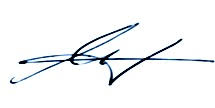 	Ing. María José CastilloResponsable del proyecto PROCER UNNOBA